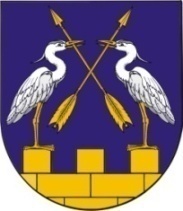 КОКШАЙСКАЯ СЕЛЬСКАЯ       МАРИЙ ЭЛ РЕСПУБЛИКЫСЕ         АДМИНИСТРАЦИЯ  ЗВЕНИГОВО МУНИЦИПАЛ                                            ЗВЕНИГОВСКОГО       РАЙОНЫН КОКШАЙСК           МУНИЦИПАЛЬНОГО РАЙОНА ЯЛ КУНДЕМ          РЕСПУБЛИКИ МАРИЙ ЭЛ АДМИНИСТРАЦИЙЖЕ                      ПОСТАНОВЛЕНИЕ 			                           ПУНЧАЛот 22 апреля  2020г. № 63Об утверждении программы «Комплексное развитие сельских территорий Кокшайское сельское поселение на 2020-2025годы»	Руководствуясь постановлением Правительства Российской Федерации  от 31 мая 2019 года № 696  «Об утверждении государственной программы «Комплексное развитие сельских территорий» (в редакции от 17 октября 2019г.),  постановления правительства Республики Марий Эл от 11 октября 2019 г. N 306 «О предоставлении государственной поддержки направленной на комплексное развитие сельских территорий в Республики Марий Эл», уставом Кокшайского сельского поселения Звениговского муниципального района Республики Марий Эл, Кокшайская  сельская администрацияПОСТАНОВЛЯЕТ:Утвердить программу «Комплексное развитие сельских территорий Кокшайского сельского поселения на 2020-2025годы», согласно приложению к постановлению.Учесть, что финансирование Программы подлежит ежегодному уточнению.Настоящее постановление вступает в силу со дня его подписания и подлежит опубликованию на официальном сайте Звениговского муниципального района, на странице Кокшайского  сельского поселения.Контроль за исполнением настоящего постановления оставляю за собой.Глава Администрации                                          П.Н. Николаев